Литературата през Античността, Средновековието и Ренесанса(Начален преговор – два часа), 9. класЛитературно общуванеУважаеми ученици, чрез таблицата преговаряме основните термини, чрез които говорим за процеса на общуването с литературната творба. Необходимо е да знаем, че:Литература на Античността:А) времева рамка – VIIIв.пр.Хр. – 30г. след Хр.;Б) подпериоди – Микенска цивилизация, Тъмни векове, Архаика, Класически период, Елинизъм, Римска епоха;В) светогледни идеи – представите за силата на съдбата, грижата на боговете за световния ред, за величието на героите с високи потекло, за тяхната чест и слава, за гражданския дълг, за законността и справедливостта в човешкото общество, за хармонията;Г) старогръцка митология – същност, възникване, типове митове, митологични цикли;Д) представители в литературата:- Омир – епосът „Илиада” ( припомнете си жанра и особеностите на творбата, какво наричаме епос; преговорете героите и основното от съдържанието на „Илиада”; подробно обърнете внимание на първа, шеста, двадесет и втора и двадесет и четвърта песен);- Сафо – жанрът на лирическото стихотворение; кога възниква лириката като литературен род, кои са основните теми и мотиви в стихотворението „Любов” на Сафо, преговорете посланията на текста;- Софокъл – тук е необходимо да се актуализират знанията за античния театър и в частност за трагедията като жанр на драмата; припомнете си историята на Антигона от едноименната трагедия, преговорете времето и мястото на действие, действащите лица, каква е ролята на хора, какво представлява трагическият конфликт, определенията за трагически герой и трагическа вина, катарзис(пречистване)Виж  Сн. 1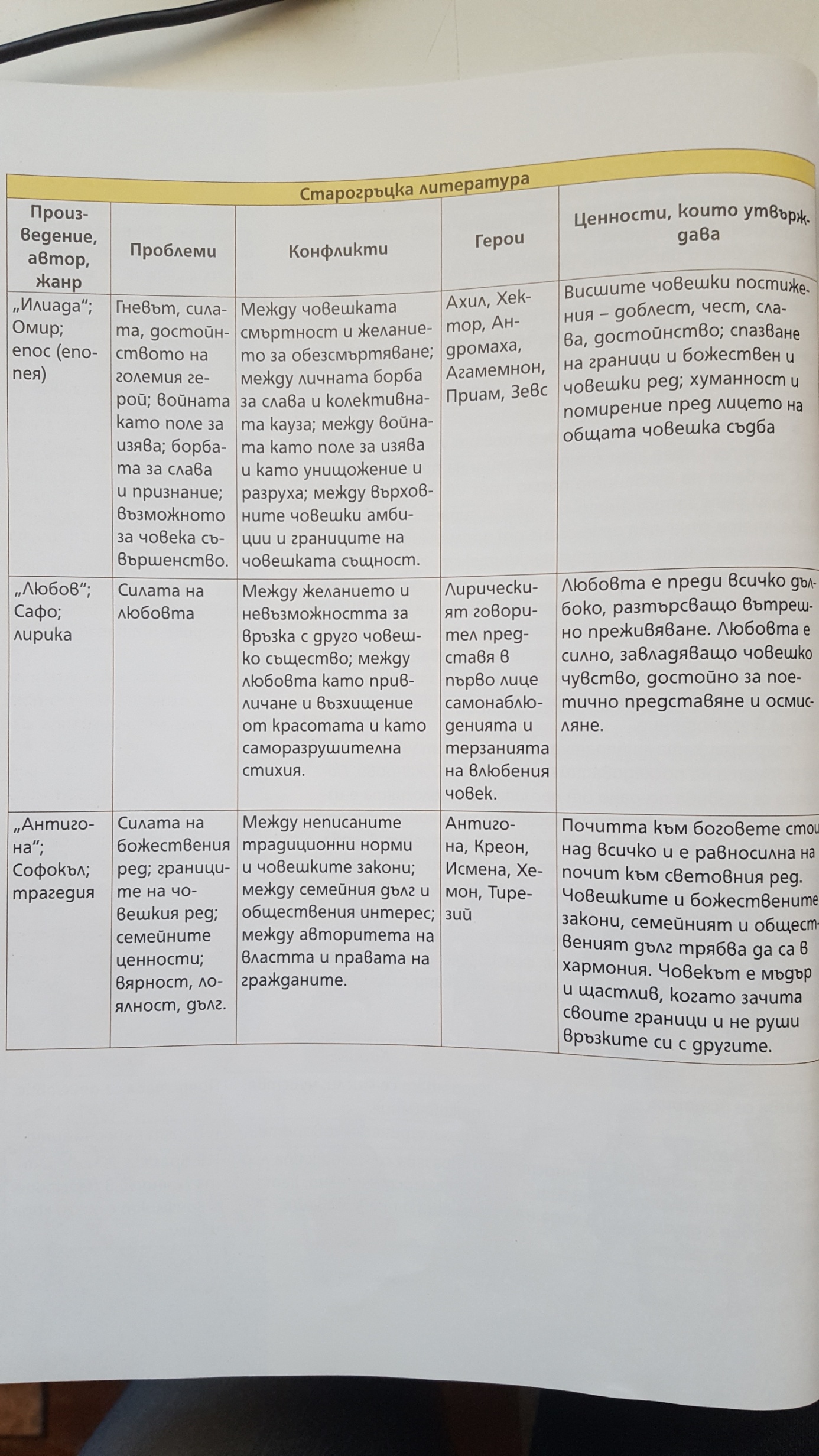 Средновековието като културна епоха, Българско средновековие и старобългарска литература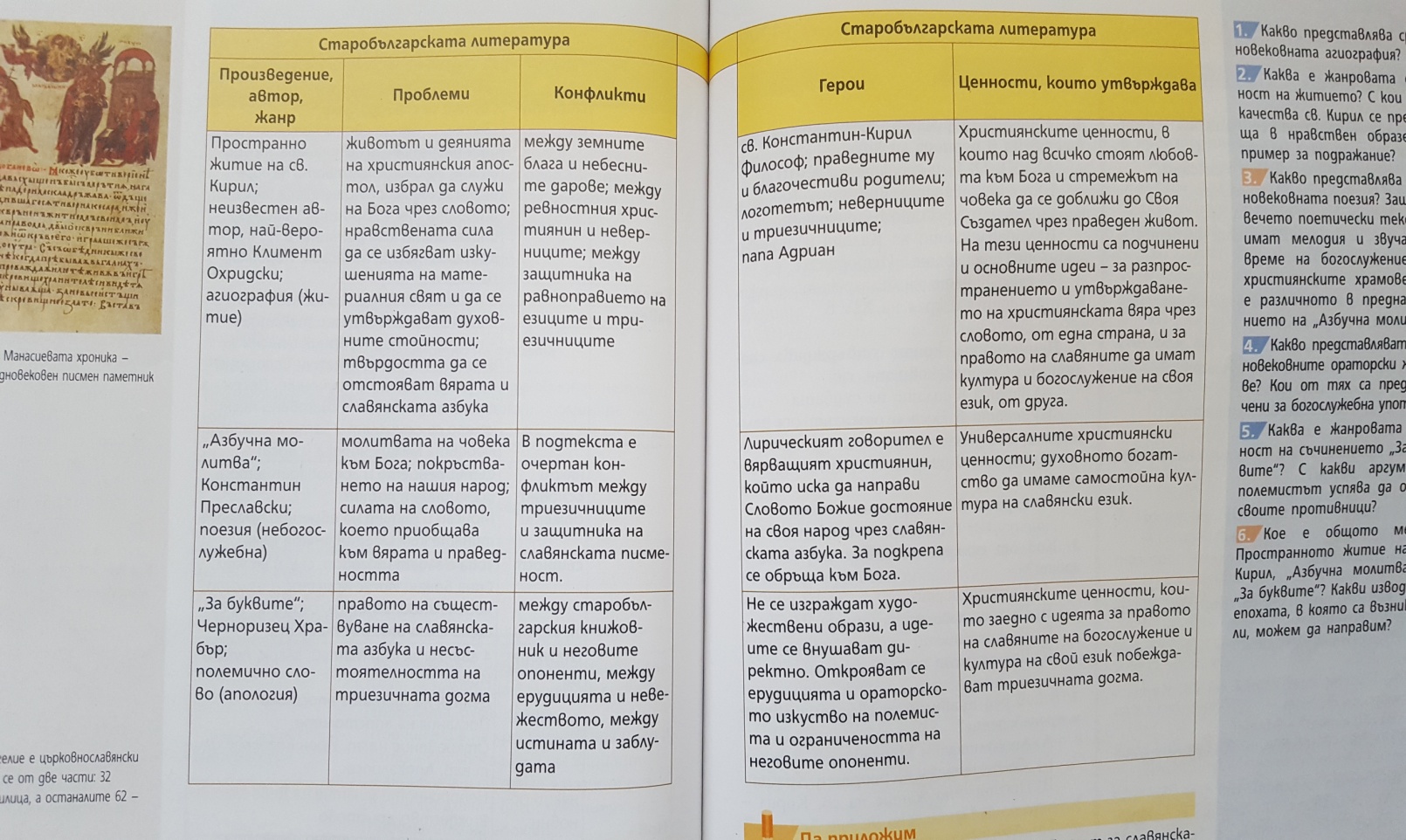 Библията като културен феномен – Стар и Нов завет (припомнете си сюжетите за Сътворението, грехопадението, Каин и Авел, за Мойсей и извеждането на евреите от Египет, Исусовите притчи за лозата и др.)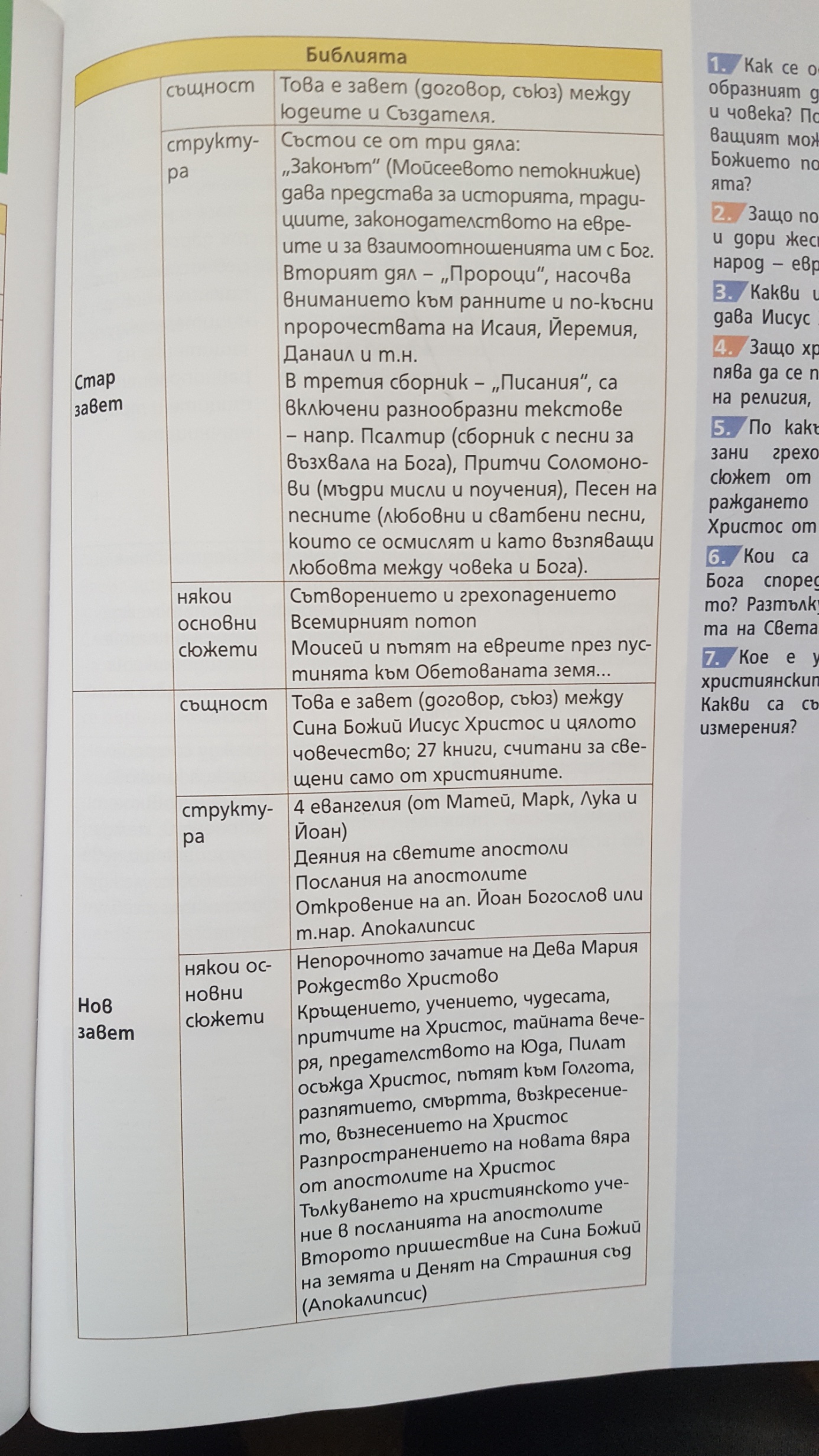 „Пространно житие на Св. Кирил” – жанрът на житието (агиографски жанр), символите в текста, образът на Св. Кирил„Азбучна молитва” – К. Преславски (що е акростих, жанрови особености на текста, послания)„За буквите” – Ч. Храбър – полемично слово, трактат, заглавие, композиция, проблеми и конфликти в текст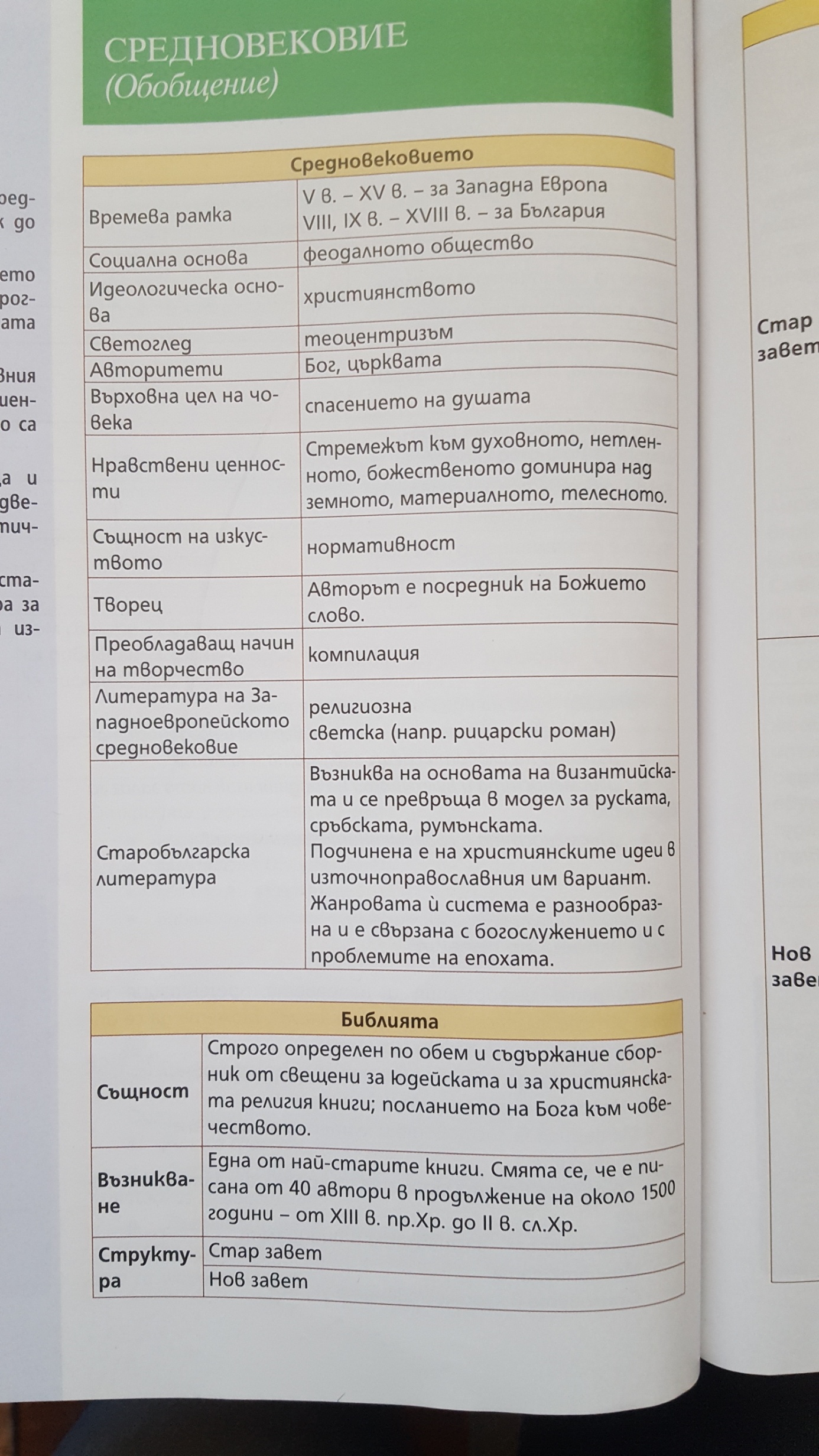 Ренесансът като културна епоха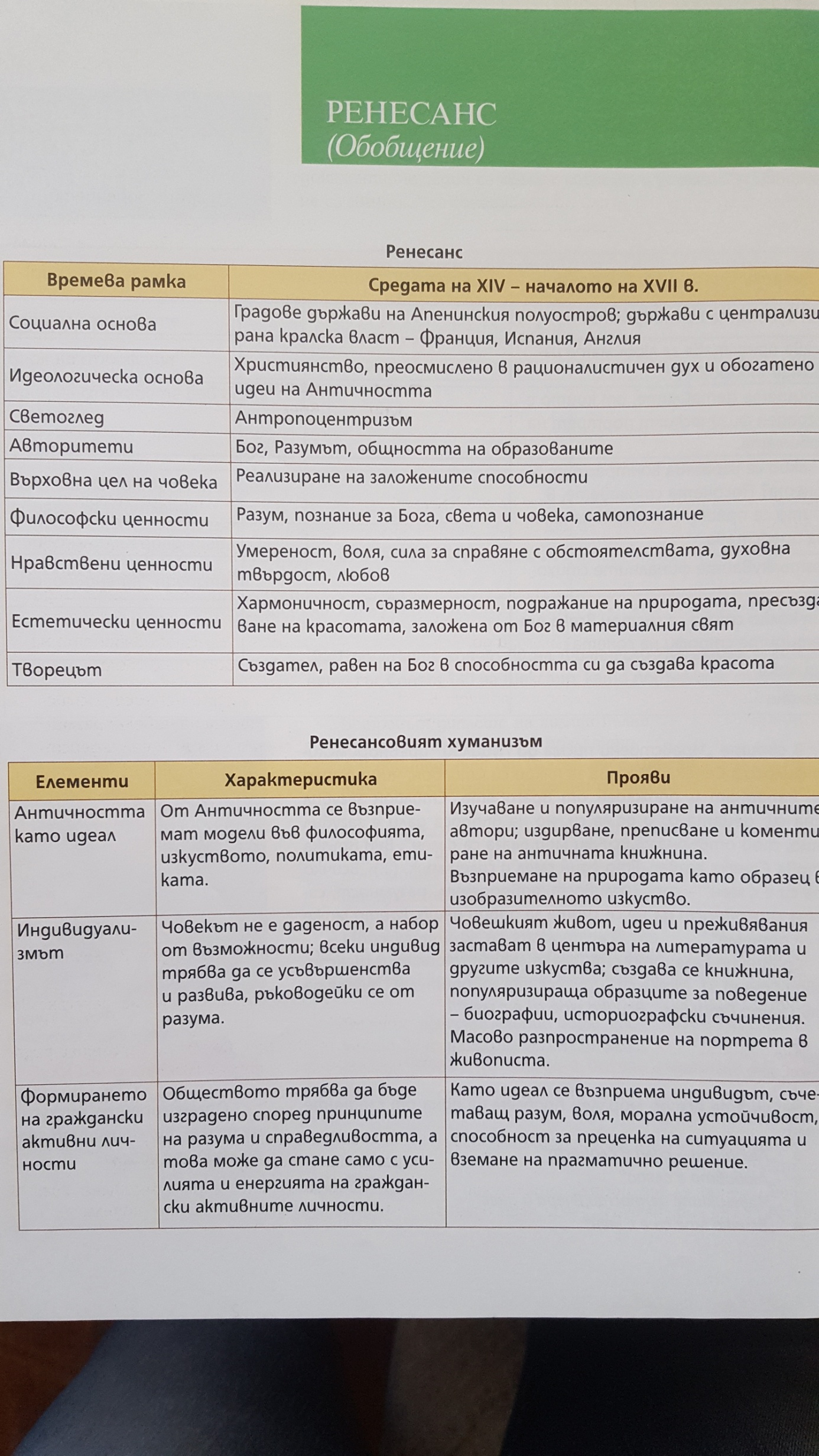 Джовани Бокачо – „Декамерон” – що е новела, структура на книгата, описанието на чумата, ролята на разказвачите, посланията в притчата за трите пръстенаМигел де Сервантес – романът „Дон Кихот” – сюжет и композиция, образите на героите Дон Кихот и Санчо Панса; пародияШекспир – сонети и трагедията „Хамлет”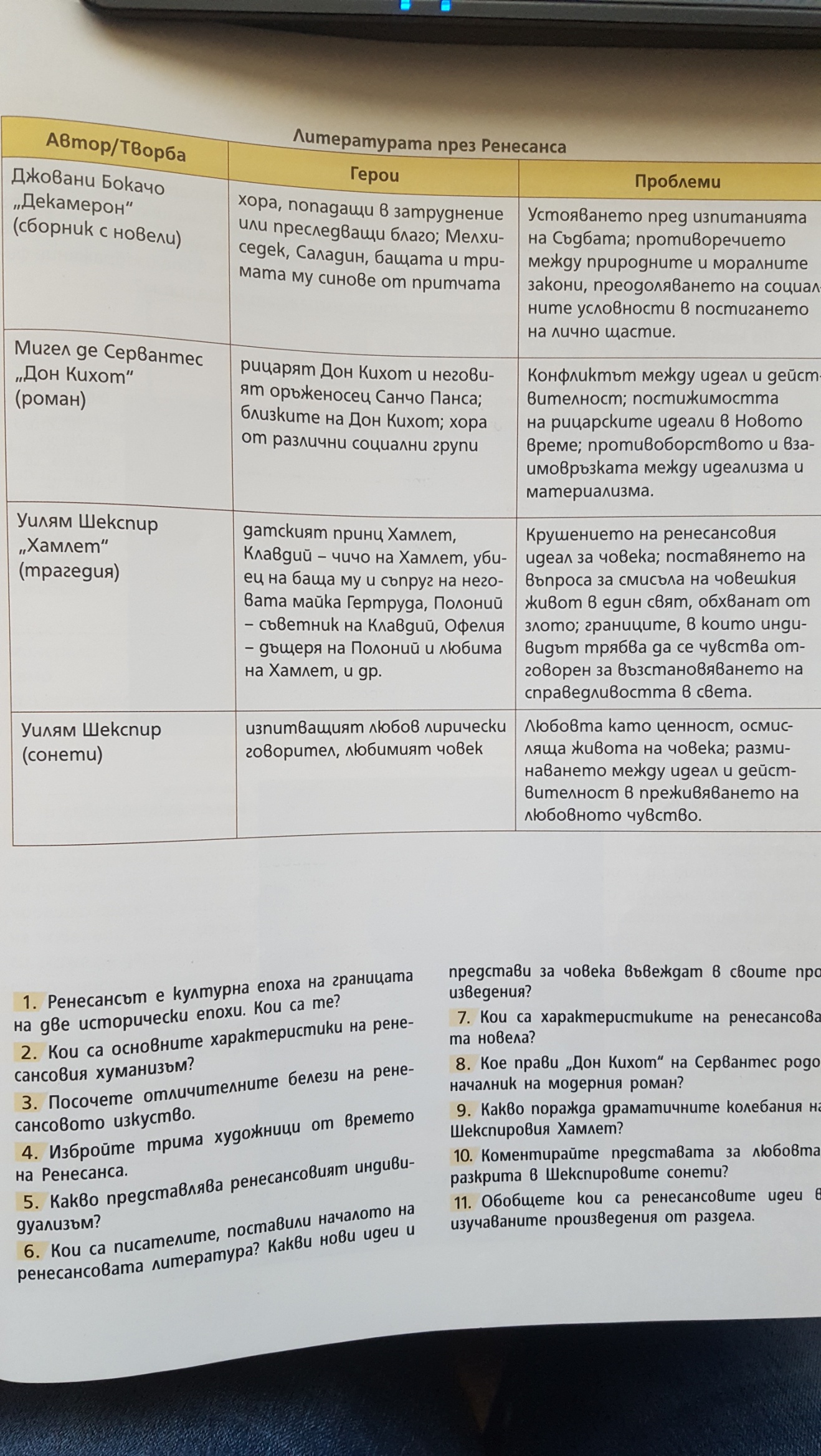 АвторТворбаЧитателАвторът е реален човек. В хода на живота си той е събрал лични впечатления и опит. Мисленето му е оформено в определена обществена и културна среда, повлияно е от нейните ценности и идеи. Авторът е създател на творбата и претворява в нея част от своя опит, свои действителни или измислени преживявания, чувства, мисли.Творбата е произведение на словесното изкуство. Тя е плод на въображението на автора и е различна от действителността, която пресъздава с художествени образи и изразни средства. Творбата е създадена от автора, но има свой самостоен живот. В нея говори или повествователят (разказвачът) или лирическият говорител (лирическият аз) в зависимост от литературния жанр на творбата.Читателят е реален човек. В хода на живота си той е събрал лични впечатления и опит. Мисленето му е оформено в определена обществена и културна среда, повлияно е от нейните ценности и идеи. Читателят възприема творбата и я осмисля на основата на своя опит, на своите преживявания, чувства, мисли.АнтичностСредновековиеВърховна цел на човекаСтремеж към героични дела, към подвизи, чрез които ще се превърне в пример и ще остане в паметта на поколениятаСтремеж към спасението на душатаВърховен авторитетОлимпийските богове, самоуправляващата се гражданска общностБог, църкватаПолитически ценностиАктивно участие на гражданите в устройството и в живота на полисаВярност към монархаОтношение към човека като душа и тялоХармония между душата и тялотоОтрицателно отношение към тялото, източник на грехаЕтикаУмереност – грижа за хармонията на тялото и душата, за хармонията на човека и света, за спазването на човешките границиАскетизъм – стремеж към потискане на желанията на тялото в името на извисяването на душата и доближаването й до БогаВремеви границиЛитератураИзобразително изкуствоПредренесанс1300-1350ДантеДжотоРанен ренесанс1350-1450Петрарка, БокачоМазачо, ДонателоВисок ренесанс1450-1520АриостоБотичели, Леонардо, МикеланджелоКъсен ренесанс1520-1620Сервантес, ШекспирТициан